Karta pracy na zajęcia utrwalające znajomość ziół w Dolinie Baryczy (np. po obejrzeniu wystawy Zioła z Bożej apteki w Bibliotece Publicznej w Twardogórze)Czy znasz te zioła?1.Wykreśl poziomo nazwy znanych ci ziół w diagramie i odczytaj hasło:Hasło……………………………………………………………………………………………………………………………………………………………………………………………………………………………………………………………………………………….2.Podpisz rysunki przedstawiające zioła, pokoloruj je i daj przykłady ich zastosowania:123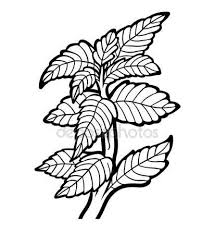 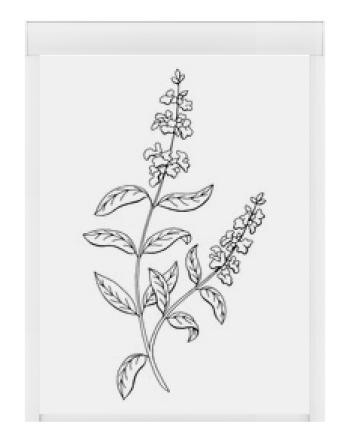 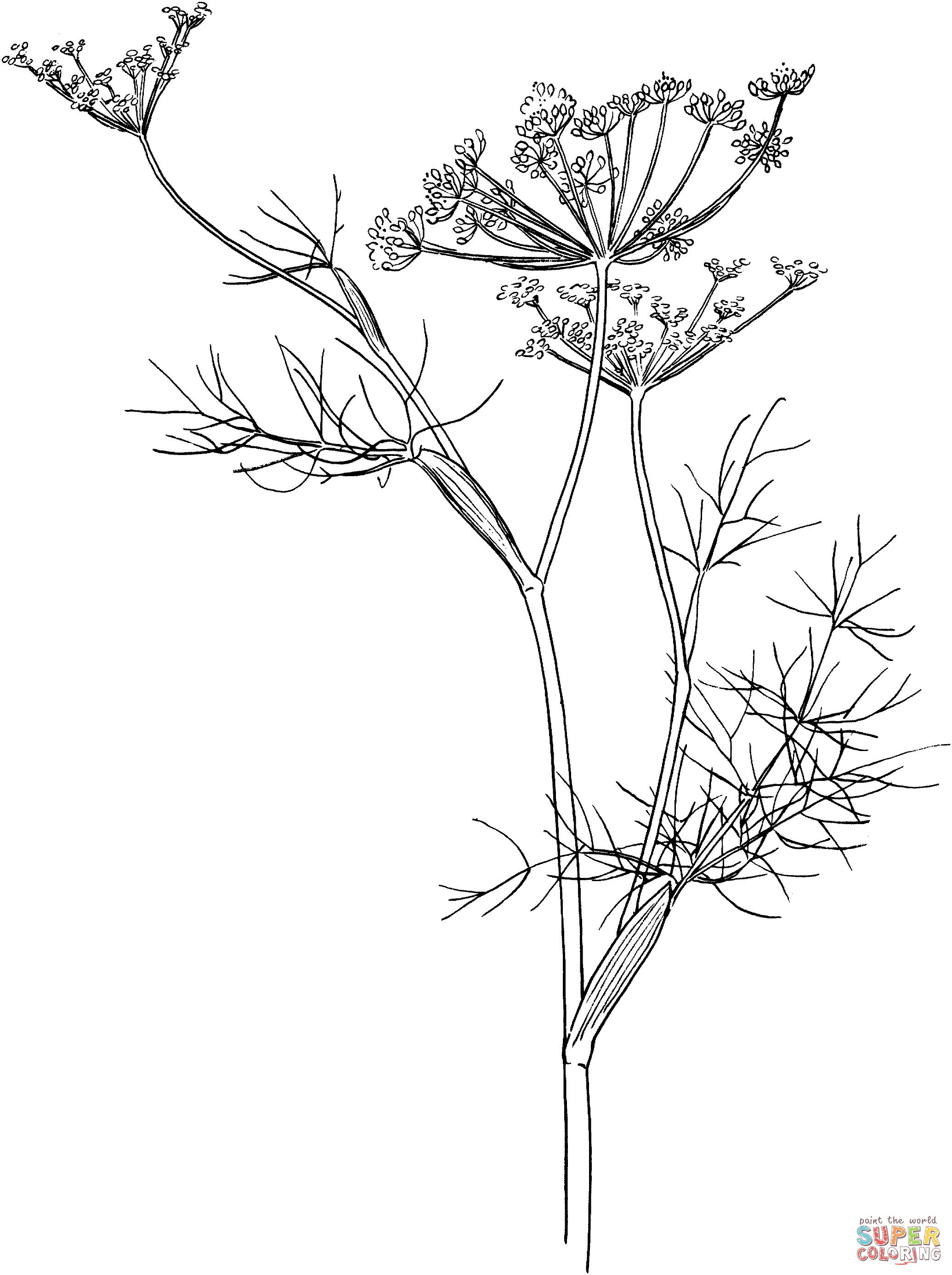                 1………………………………………………………………………………………………………………………………………………2………………………………………………………………………………………………………………………………………………3………………………………………………………………………………………………………………………………………………3. Podaj kilka cennych rad dla początkującego zbieracza ziół :…………………………………………………………………………………………………………………………………………………………………………………………………………………………………………………………………………………………………………………………………………………………………………………………………………………………………………………………………………………………………………………………………………………...............................................    zmiięotałazDszoałlwianyBalurbczykyczytskrzoypnaturrumianeaklneklopeerki.